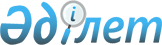 О признании утратившими силу решения Т.Рыскуловского районного маслихатаРешение Т.Рыскуловского районного маслихата Жамбылской области от 18 марта 2024 года № 17-19. Зарегистрированы Департаментом юстиции Жамбылской области 20 марта 2024 года № 5175-08
      В соответствии со статьей 27 Закона Республики Казахстан "О правовых актах" Т.Рыскуловский районный маслихат РЕШИЛ:
      1. Признать утратившим силу решение Т.Рыскуловского районного маслихата от 23 июня 2014 года №25-11 "Об утверждении Правила проведения раздельных сходов местного сообщества и количественного состава представителей жителей села, улицы, многоквартирного жилого дома для участия в сходе местного сообщества в Т.Рыскуловском районе" (зарегистрировано в Реестре государственной регистрации нормативных правовых актов за №2278).
      2. Настоящее решение вступает в силу со дня государственной регистрации в органах юстиции и вводится в действие по истечении десяти календарных дней после дня его первого официального опубликования. 
					© 2012. РГП на ПХВ «Институт законодательства и правовой информации Республики Казахстан» Министерства юстиции Республики Казахстан
				
      Председатель маслихата 

Е. Абуталипов
